Вопросы к самостоятельной работе по теме «Информационные системы» 		(11 класс)Вариант 11. Понятие базы данных.1. Понятие СУБД.1. Опишите структуру реляционной базы данных.1. Опишите структуру запроса на выборку.2. Что входит в понятие манипулирования данными в БД?2. Из чего состоит таблица?2. Для чего создаются формы?2. Что входит в понятие отчёта.Вариант 5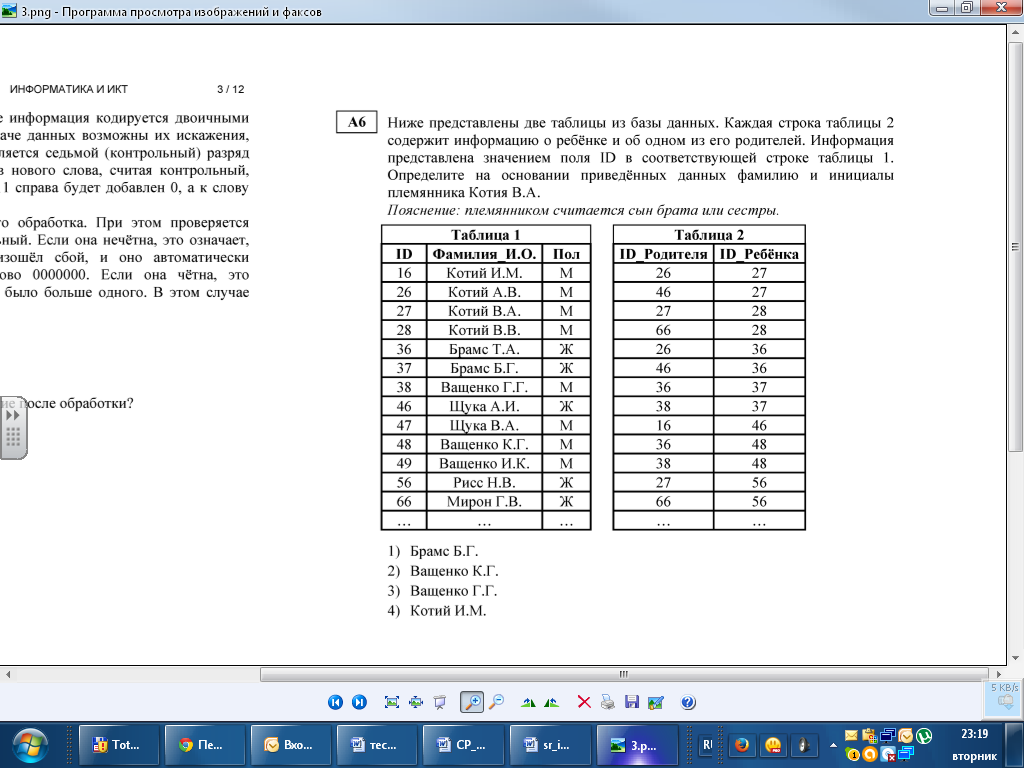 4. Имеется табличная база данных « Военная техника»А.Какого типа поле Названиеа) числового              	в) смешанногоб) символьного         	г) логическогоБ.Сформулировать условие отбора, позволяющее получить список вертолетов, дальность которых  > 500 кма) Вид = «Вертолет» И  Дальность <500б) Вид = «Вертолет» И  Дальность >500в) Вид = «Вертолет»  ИЛИ Дальность >500г) Вид = «Истребитель» И  Дальность >500д) Вид = «Штурмовик»  И Дальность >500В. Запишите порядок строк в таблице после сортировки по возрастанию в поле  Вид + Скоростьа) 1,2,8,3,4,7,5,6          	б) 6,4,3,5,7,1,2,8    		в) 3,4,7,1,2,8,5,6г) 6,1,8,2,4,7,3,5           	д)2,3,7,1,2,4,6,5Г.Какие записи удовлетворяют условию отбора  Масса >10  И Масса<15  И Скорость  >1000а) 4,6,8,7  		б)3,4,6,7  		в) таких нет    		г) 4,6,7    		д)2,4,7,8,6Д. Произведите сортировку  по полю Страна  по убыванию и запишите порядок Решения в номерах А6, 4В, 4Г, 4Д.НазваниеВидСтранаСкоростькм/чМасса,тДальн.км1АпачВертолетСША3108,06902КА 50 «Черная акула»ВертолетСССР390104603Мираж 2000ИстребительФранция24507,439004F -4E ФантомИстребительСША230013,740005ХокШтурмовикВеликобритания10003,631506Мираж 4АбомбардировщикФранция235014,540007ТорнадоИстребительФРГ-Великобритания235014,0950008К52  «Аллигатор»ВертолетРоссия35010,04520